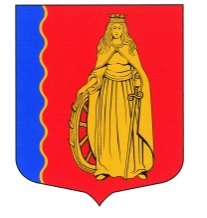 СОВЕТ ДЕПУТАТОВМУНИЦИПАЛЬНОГО ОБРАЗОВАНИЯ«МУРИНСКОЕ СЕЛЬСКОЕ ПОСЕЛЕНИЕ»,ВСЕВОЛОЖСКОГО МУНИЦИПАЛЬНОГО РАЙОНАЛЕНИНГРАДСКОЙ ОБЛАСТИРЕШЕНИЕп. Мурино                                                                 № 8 от 22 марта 2017гО внесении изменений вПоложение об администрации муниципального образования«Муринское сельское поселение»Всеволожского муниципального района Ленинградской области, утвержденное Решениемсовета депутатов от 18.12.2014г № 23           В соответствии с Федеральным законом от 16.10.2003 года № 131-фз «Об общих принципах организации местного самоуправления в Российской Федерации» с последующими изменениями и дополнениями, Областным законом Ленинградской области от 10.07.2014 года № 48-оз «Об отдельных вопросах местного значения сельских поселений Ленинградской области», Уставом муниципального образования «Муринское сельское поселение» Всеволожского муниципального района Ленинградской области, рассмотрев протест Ленинградской межрайонной природоохранной прокуратуры от 07.02.2017 г. «На пункт 10.4 Положения об администрации МО «Муринское сельское поселение» Всеволожского муниципального района Ленинградской области», совет депутатов принялРЕШЕНИЕ:1. Внести изменение в Положение об администрации муниципального образования «Муринское сельское поселение» Всеволожского муниципального района Ленинградской области, утвержденное решением совета депутатов № 23 от 18.12.2014 года, изложив в Положении об администрации муниципального образования Муринское сельское поселение Всеволожского муниципального района Ленинградской области пп. 10.4 пункта 10 в новой редакции:	«10.4. участвует в организации деятельности по сбору (в том числе раздельному сбору) и транспортированию твердых коммунальных отходов;»2. Опубликовать настоящее решение в газете «Муринская панорама» и на официальном сайте администрации МО «Муринское сельское поселение».3. Настоящее решение вступает в силу с момента его принятия.4. Контроль за исполнением настоящего решения возложить на комиссию по вопросам местного самоуправления, гласности, законности и правопорядка.Глава муниципального образования                                              В.Ф. Гаркавый